Российская   ФедерацияНовгородская область Новгородский районАдминистрация Борковского сельского поселенияП О С Т А Н О В Л Е Н И Еот 25.12.2018  № 275д. БоркиОб утверждении материалов инвентаризацииадресного хозяйства на территорииБорковского сельского поселенияВ соответствии с Федеральным законом от 06.10.2003 года  № 131 – ФЗ «Об общих принципах организации местного самоуправления в Российской Федерации», постановлением Правительства РФ от 19.11.2014 №1221 «Об утверждении Правил присвоения, изменения и аннулирования адресов» Уставом Борковского сельского поселения, постановлением Администрации Борковского сельского поселения от 14 октября 2015 г. №88 «Об утверждении Правил присвоения, изменения и аннулирования адресов»ПОСТАНОВЛЯЮ:  Утвердить материалы инвентаризации адресного хозяйства на территории Борковского сельского поселения, Новгородского муниципального района, Новгородской области, Российской Федерации в соответствии с приложением.2. Опубликовать постановление в муниципальной газете «Борковский вестник» и разместить на официальном сайте в информационно-телекоммуникационной сети «Интернет» по адресу: www.borkiadm.ruГлава АдминистрацииБорковского сельского поселения                                           С.Г. ИвановаПриложение №1 к постановлениюАдминистрации Борковскогосельского поселения от 25.12.2018года № 275№ п/пАдрес№ дома№ квартиры№ строения12341Российская Федерация, Новгородская область, Новгородский муниципальный район, Борковское сельское поселение,деревня Липицы--1К№53:11:1800106:3132Российская Федерация, Новгородская область, Новгородский муниципальный район, Борковское сельское поселение,деревня Липицы--2К№ 53:11:1800106:4333Российская Федерация, Новгородская область, Новгородский муниципальный район, Борковское сельское поселение,деревня Богданово, ул. Берёзовая--10К№ 53:11:0100102:2064Российская Федерация, Новгородская область, Новгородский муниципальный район, Борковское сельское поселение,деревня Островок2К№ 53:11:1800108:43--5Российская Федерация, Новгородская область, Новгородский муниципальный район, Борковское сельское поселение,деревня Чайка723-6Российская Федерация, Новгородская область, Новгородский муниципальный район, Борковское сельское поселение,деревня Окатово--38БК№ 53:11:0100207:1057Российская Федерация, Новгородская область, Новгородский муниципальный район, Борковское сельское поселение,деревня Сельцо, ул. Ветеранов--37К№ 53:11:0000000:4598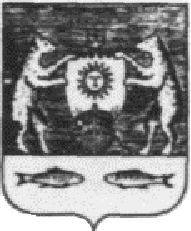 